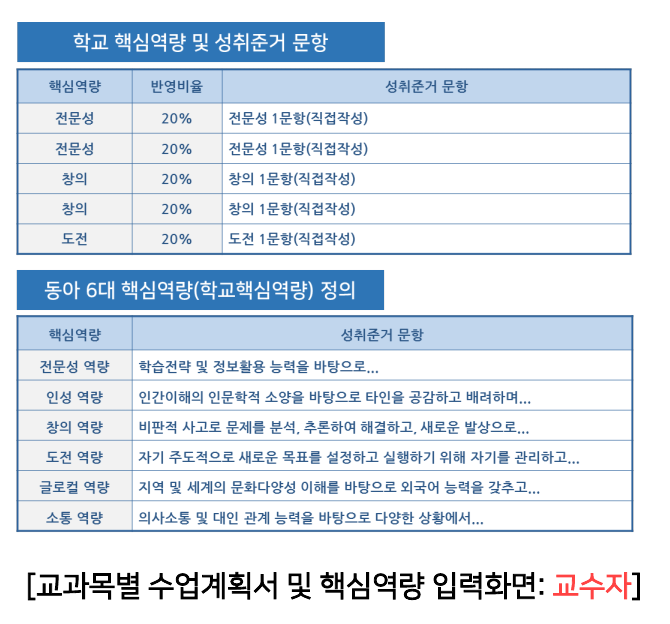 글로컬40%- 2 questionsex) Students will be able to develop their intercultural competenceex) Students will be able to improve English as a global language 소통60%- 3 questions  ex) Students will be able to communicative competenceex) Students will be able to utilize effective communication strategies in Englishex) Students will be able to obtain interpersonal communication skills in English